Drodzy Uczniowie!W dniu dzisiejszym  pracujemy z podręcznikiem i karta pracy, którą należy odesłać do 08.06. 2020 r. 03. 06. 2020 r.LekcjaTemat: Biblijny początek świata.Otwórzcie podręczniki na stronie 238. Zanim przeczytacie tekst o stworzeniu świata zapoznajcie się z krótkim wprowadzeniem „Zanim przeczytasz” oraz informacjami o Biblii zamieszczonymi obok tekstu.Przeczytajcie tekst i wykonajcie w zeszycie ćwiczenie 1 s.240 z podręcznika.Jaki obraz Boga wyłania się na podstawie tego tekstu? ( np. bóg wszechwładny, wszechmocny,………………………… ………………,  dobry.Za poznajcie się z informacjami w podręczniku na temat powtórzeń i zastanówcie się, jaką role pełnią one w tekście.Uzupełnijcie kartę pracy.Karta pracy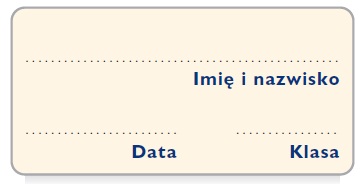 Porównanie początków świataWybierz z ramki właściwe wyrażenia, które odnoszą się do biblijnego lub mitologicznego stworzenia świata, 
a następnie zapisz je we właściwym porządku 
i odpowiedniej kolumnie tabeli.Opis biblijnyOpis mitologiczny